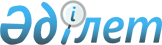 О ввозе золошлаковых отходов филиалом открытого акционерного общества "ОГК-2" - Троицкая государственная районная электрическая станцияПостановление Правительства Республики Казахстан от 11 апреля 2013 года № 338

      В соответствии с пунктом 4 статьи 288 Экологического кодекса Республики Казахстан от 9 января 2007 года Правительство Республики Казахстан ПОСТАНОВЛЯЕТ:



      1. Разрешить филиалу открытого акционерного общества «ОГК-2» - Троицкая государственная районная электрическая станция Российской Федерации до конца 2016 года ввоз золошлаковых отходов, согласно коду ТН ВЭД СНГ 2621 00 000, в количестве 12135,932 тыс. тонн в Республику Казахстан для размещения на территории Костанайской области.



      2. Акимату Костанайской области:

      1) принять меры по выполнению условий договора на право временного пользования (аренду) земли от 14 апреля 1999 года;

      2) совместно с Министерством охраны окружающей среды Республики Казахстан в пределах своей компетенции обеспечить выполнение филиалом открытого акционерного общества «ОГК-2» - Троицкая государственная районная электрическая станция Российской Федерации полной технической и биологической рекультивации золоотвала и прилегающей к нему территории.



      3. Министерствам охраны окружающей среды, здравоохранения, сельского хозяйства Республики Казахстан, акимату Костанайской области принять меры, вытекающие из настоящего постановления.



      4. Настоящее постановление вводится в действие со дня подписания.      Премьер-Министр

      Республики Казахстан                       С. Ахметов
					© 2012. РГП на ПХВ «Институт законодательства и правовой информации Республики Казахстан» Министерства юстиции Республики Казахстан
				